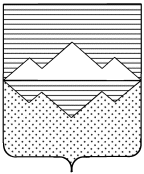 СОБРАНИЕ ДЕПУТАТОВСАТКИНСКОГО МУНИЦИПАЛЬНОГО РАЙОНАЧЕЛЯБИНСКОЙ ОБЛАСТИРЕШЕНИЕ________________________________________________________от 22 июня 2016г.   № 112/12г. СаткаВ соответствии с Федеральным законом от 06.10.2003 №131-ФЗ «Об общих принципах организации местного самоуправления в Российской Федерации», Постановлением Совета Министров РСФСР от 19.01.1983 №26 «Об утверждении Положения о порядке наименования государственных предприятий, учреждений, организаций и иных объектов республиканского и местного подчинения, а также колхозов и других кооперативных организаций» и в связи с ходатайством директора Муниципального казенного общеобразовательного учреждения «Основной общеобразовательной школы №24» р.п. Бердяуш Ибатуллиной Л.З., СОБРАНИЕ ДЕПУТАТОВ САТКИНСКОГО МУНИЦИПАЛЬНОГО РАЙОНА РЕШАЕТ:1. Принять решение Собрания депутатов Саткинского муниципального района «О присвоении имени Кавалера Орденов Славы трех степеней Григория Ивановича Папышева Муниципальному казенному общеобразовательному учреждению  «Основной общеобразовательной школе №24» р.п. Бердяуш» в новой редакции.2. Присвоить Муниципальному казенному общеобразовательному учреждению «Основной общеобразовательной школы №24» р.п. Бердяуш  имя Кавалера Орденов Славы трех степеней Григория Ивановича Папышева. 	Переименовать Муниципальное казенное общеобразовательное учреждение «Основной общеобразовательной школы №24» р.п. Бердяуш  в «Муниципальное казенное общеобразовательное учреждение «Основная общеобразовательная школа №24 имени Г.И. Папышева». Сокращенное наименование МКОУ «ООШ №24 им. Г.И. Папышева».  2. Решение Собрания депутатов Саткинского муниципального района от 30.12.2015г. №49/7 «О присвоении имени Кавалера Орденов Славы трех степеней Григория Ивановича Папышева Муниципальному казенному общеобразовательному учреждению «Основной общеобразовательной школе №24» р.п. Бердяуш» признать утратившим силу. 3. Главе Саткинского муниципального района А.А. Глазкову внести изменение в Положение о реестре собственности муниципального образования «Саткинский муниципальный район», утвержденное решением Собрания депутатов Саткинского муниципального района. 4. Настоящее решение опубликовать в газете «Саткинский рабочий».5. Контроль за исполнением настоящего решения возложить на комиссию по социальным вопросам (председатель – Сущев Д. В.). Председатель Собрания депутатовСаткинского муниципального района						Н.П. БурматовО принятии решения Собрания депутатов Саткинского муниципального района «О присвоении имени Кавалера Орденов Славы трех степеней Григория Ивановича Папышева Муниципальному казенному общеобразовательному учреждению  «Основной общеобразовательной школе №24» р.п. Бердяуш» в новой редакции